Российская ФедерацияНовгородская область Крестецкий районАдминистрация Новорахинского   сельского поселения ПОСТАНОВЛЕНИЕот  28.07.2017 № 209д. Новое РахиноОб определении мест для размещения печатных агитационных материалов о досрочных выборахГубернатора Новгородской области 10 сентября 2017 годаВ соответствии с областным законом от 30.05.2012 №75-ОЗ «О выборах Губернатора Новгородской области 10 сентября 2017 года»Администрация Новорахинского сельского поселения ПОСТАНОВЛЯЕТ:1.Определить на территории Новорахинского сельского поселения места для размещения печатных агитационных материалов о досрочных выборах Губернатора Новгородской области 10 сентября 2017 года  с установкой стендов «Информация для избирателей»:1.1. На территории избирательного участка  № 612-  в населённом пункте Новое Рахино  у  магазина «Лесная торговля; в населённом пункте  Старое Рахино у магазина ИП1.2. На территории избирательного участка № 613- в населённом пункте Сомёнка  у магазина «Лесная торговля»;1.3. На территории избирательного участка № 614- в населённом пункте Локотско в центре деревни.	2. Контроль за выполнением постановления оставляю за собой.	3.Опубликовать постановление в газете «Новорахинские вести» и разместить на официальном сайте Администрации Новорахинского  сельского поселения  в информационно-телекоммуникационной сети «Интернет».Глава администрации	  Г.Н. Григорьев---------------------------------------------------------------------------------------------------------------------------------------------------------------Российская ФедерацияНовгородская область Крестецкий районАдминистрация Новорахинского   сельского поселения ПОСТАНОВЛЕНИЕот 01.08.2017 № 210д. Новое РахиноОб утверждении Порядка  определения специально отведённых мест, помещений  для встреч депутатов с избирателями
на территории Новорахинского сельского поселенияВ соответствии   с частью  5.3 статьи 40 Федерального закона от 06 октября 2003 года № 131-ФЗ «Об общих принципах организации органов местного самоуправлении в Российской Федерации»    Администрация Новорахинского сельского поселения ПОСТАНОВЛЯЕТ:1.Определить  прилагаемый  Порядок определения специальноотведённых мест, помещений  для встреч депутатов с избирателямина территории Новорахинского сельского поселения (Приложение 1).2.Определить перечень специально отведенных мест, помещений   для проведения встреч депутатов   с избирателями на территории Новорахинского сельского поселения  (Приложение №2).3.Постановление  опубликовать в муниципальной  газете «Новорахинские вести» и разместить на официальном сайте Администрации сельского поселения в информационно-телекоммуникационной сети «Интернет».Глава администрации	 Г.Н. ГригорьевПриложение 1К постановлению Администрации Новорахинского сельского поселения от 01.08.2017  №  210Порядок определения специальноотведённых мест, помещений  для встреч депутатов с избирателями на территории Новорахинского сельского поселения1. Настоящий Порядок  определения специально отведённых мест, помещений  для встреч депутатов с избирателями на территории Новорахинского сельского поселения (далее-Порядок) разработан в соответствии с частью 5.2, частью 5.3 статьи 40 Федерального закона от 06 октября 2003 № 131-ФЗ «Об общих принципах организации местного самоуправления в Российской Федерации» и определяет порядок предоставления специально отведенных мест и помещений депутатам Государственной Думы Федерального Собрания Российской Федерации, Новгородской областной Думы, Совета депутатов Новорахинского  сельского поселения  (далее – депутат) для проведения публичных встреч с избирателями в целях информирования о своей деятельности (далее – Порядок)Встреча депутата с избирателями в форме публичного мероприятия проводятся в соответствии с законодательством Российской Федерации о собраниях, митингах, демонстрациях, шествиях и пикетированиях.	2. Встречи депутата с избирателями проводятся в специально отведенных местах и помещениях, а также на общественных (внутри дворовых) территориях (приложение 2), при условии, что их проведение не повлечет за собой нарушение функционирования объектов жизнеобеспечения, транспортной или социальной инфраструктуры, связи.Уведомление Администрации Новорахинского сельского поселения (далее-Администрация) о таких встречах не требуется. При этом депутат вправе предварительно проинформировать Администрацию о дате и времени их проведения.4. Администрация  определяет перечень специально отведенных мест и нежилых помещений, пригодных для проведения депутатом публичных встреч с избирателями в форме собраний. Указанный перечень публикуется в муниципальной  газете «Новорахинские вести» и размещается в информационно-телекоммуникационной  сети  «Интернет»  на официальном сайте Администрации  Новорахинского сельского поселения._________________________________________________________________________________________________________________________5. Специально отведенные места и помещения  предоставляются на безвозмездной основе.6. Администрация обязана обеспечить равные условия для депутатов при предоставлении специально отведенных мест и помещений для встреч с избирателями.7. Для проведения встреч депутатов с избирателями необходимо будет подать уведомление (заявку) о проведении публичного мероприятия. Данное уведомление (заявка) подаётся в срок не ранее десяти и не позднее пяти дней до дня проведения публичного мероприятия.Для предоставления специально отведенного места или помещения для встречи с избирателями в форме собрания, депутат или его помощники, представители обращаются с уведомлением  (заявкой) к владельцу специально отведенного места или помещения (примерная форма заявки - приложение 3). Дата и время проведения встречи согласовывается с владельцем помещения.Уведомление (заявка) о выделении специально отведенного места или помещения, рассматривается владельцем в течение трех дней со дня его подачи с предоставлением заявителю соответствующего ответа.10. Специально отведенное место, помещение предоставляется по рабочим и выходным (праздничным) дням.11. Если депутат или его помощник, представитель обратился о выделении специально отведенного места,  помещения и оно уже было предоставлено другому депутату, то владелец специально отведенного места или помещения не вправе отказать обратившему депутату или его помощнику, представителю в предоставлении специально отведенного места или помещения и предложить на таких же условиях в иное время.12. Обеспечение безопасности при проведении депутатами встреч с избирателями осуществляется в соответствии с законодательством Российской Федерации. 	13. Воспрепятствование организации или проведению встреч депутатов с избирателями в форме публичного мероприятия, определяемого законодательством Российской Федерации о собраниях, митингах, демонстрациях, шествиях и пикетированиях,  влечет за собой административную ответственность в соответствии с законодательством Российской Федерации._____________________________________________________________________________Приложение 2к постановлению Администрации Новорахинского сельского поселения от 01.08.2017 № 210 Перечень специально отведенных мест ,помещений   для проведения встреч депутатов  с избирателями  на территории Новорахинского сельского поселения. _______________________________________________________________ИНФОРМАЦИЯУважаемые родители!Жизнь и здоровье детей стоят на первом месте среди всех родительских забот. Чтобы максимально уберечь ребенка от неприятностей на воде, нужно научить его правильно себя вести при купании в реке, на озере или в море.Элементарные меры предосторожности, которые помогут уберечь детей от несчастных случаев:- дети должны купаться только в местах, специально предназначенных для купания, с чистым от мусора пляжем;- дно водоема должно быть у берега мелким, без резких перепадов глубины и очищенное от камней и коряг;- детей лучше водить купаться утром или вечером, когда солнце не так сильно припекает и температура воды не ниже 20ºС;- время пребывания ребенка в воде нужно увеличивать постепенно, начиная с 5 – 7 минут, чтобы не наступило переохлаждение организма;- ребенок не должен слишком долго сидеть в воде, чтобы его не схватила судорога;Нужно обязательно провести с ребенком разъяснительную беседу о правилах поведения на воде, в т. ч. внушить ему, что часто баловство на воде плохо заканчивается, а последствия его непоправимы. Ребенок должен знать, что:- нельзя прыгать или нырять в незнакомом месте, потому что на дне могут быть опасные для жизни предметы;- нельзя на матрасе отплывать далеко от берега, матрац может легко накрыть волной или он может порваться при контакте с острым предметом, например, камнем, острым прутом или осколком стекла;- тому, кто не умеет плавать или неуверенно держится на воде, совсем не стыдно купаться в спасательном жилете яркого цвета, ведь иногда жилет становится той самой соломинкой, за которую цепляется утопающий;- в экстренных ситуациях никогда не стыдно обращаться за помощью к взрослым или вызывать скорую помощь.Ст. госинспектор Валдайского отделения ГИМС Ванчиков В.В.____________________________________________________________________________________________________________________________________________________________________________________________________________      Муниципальная газета                            ПЯТНИЦА 4 АВГУСТА 2017 года                                                 № 20 (181)                               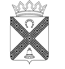 Н о в о р а х и н с к и е          вести2       Новорахинские вести                пятница 4 августа  2017   № 20   2ПравообладательПомещениеАдресКонтактное лицоКонтактный телефонНоворахинский сельский Дом культуры, филиал №5 муниципального бюджетного учреждения культуры «Крестецкая межпоселенческая культурно-досуговая система»Зрительный залд.Новое Рахино, д.70Никитина Елена Николаевна, директор(по согласованию)(881659) 54-492Локотской сельский Дом культуры, филиал №4 муниципального бюджетного учреждения культуры «Крестецкая межпоселенческая культурно-досуговая система»Зрительный залд.Локотско, д. 99Никитина Елена Николаевна, директор(по согласованию)(881659)54-492Сомёнский сельский культурный комплекс, филиал №7 муниципального бюджетного учреждения культуры «Крестецкая межпоселенческая культурно-досуговая система»Зрительный залд.Сомёнка ул.Моло-дёжная,д 116Никитина Елена Николаевна, директор(по согласованию)(881659)54-492Старорахинский филиал       № 16 МБУК «Крестецкая межпоселенческая библиотека»Читальный залд.Старое Рахино,д 115Андреева Светлана Борисовна, директор (по согласованию)(881659) 54-638Администрация Новорахинского сельского поселения Площадь д.Старое РахиноГригорьев Геннадий Николаевич, Глава администрации (881659)51-236Администрация Новорахинского сельского поселения Кабинет 2 д.Новое Рахино, д.26Григорьев Геннадий Николаевич, Глава администрации (881659)51-236Муниципальная газета   «Новорахинские вести»Учредитель:Совет депутатов Новорахинского сельского поселения Крестецкого муниципального района Новгородской областисоучредитель:Администрация Новорахинского сельского поселения Крестецкого муниципального района Новгородской области175450 Новгородская область Крестецкий районд. Новое Рахино. д.26.адрес  издателя и редакции:175450 Новгородская область Крестецкий районд. Новое Рахино. д.26телефон: (8 81659) 51-236,факс (8-81659) 51-295adm-novrahino@mail.ruГлавный редактор Г.Н. ГригорьевВерстка, дизайнС.В. СерёгинаГазета выходит по мере необходимости.тираж  35 экз.подписано в печать  03.08.2017по графику ( 12.00), по факту (12.00)Газета отпечатана в Администрации Новорахинского сельского поселения Крестецкого района Новгородской областицена « бесплатно»ответственность за достоверность информации и её соответствие правовым нормам действующего законодательства несёт орган, принявший документ